$260,000.00NELSON-PLATINUM PC LLC1711 WEST HWY 12, MOBRIDGEMOBRIDGE SHOR ACRES S. 100’ OF N. 350’ OF LOT BRECORD #6386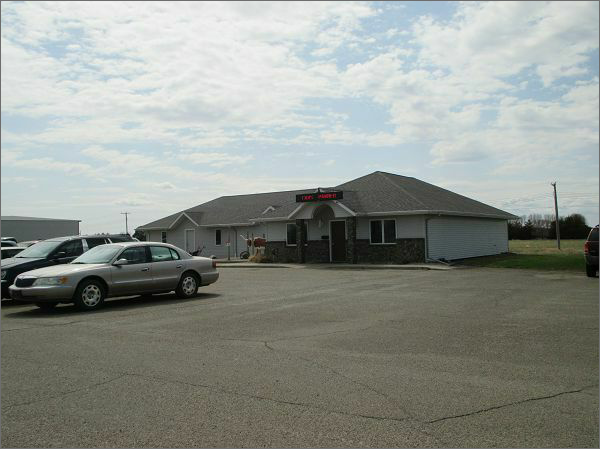 LOT SIZE 100’ X 230’100% OFFICEONE STORYBUILT IN 1993WARMED AND COOLED AIRTOTAL AREA 2,892 SQ FT2001 ADDITION TO BUILDING $50,000NEW DOOR $200AVERAGE CONDITION AND QUALITYPARKING LOTSOLD ON 2/23/17 FOR $260,000ASSESSED IN 2016 AT $220,000SOLD IN 2013 FOR $220,000ASSESSED IN 2012 AT $231,335